Урок Света в МОУ «ТШИ СОО»    15 декабря в МОУ «ТШИ СОО» проведён Урок по вопросам энергоэффективности освещения и бережного отношения к энергетическим  ресурсам. При проведении Урока Света в начальном звене  акцент был сделан на  проблемах энергосбережения и рационального использования энергетических ресурсов в быту;  в среднем   звене особое внимание   уделено было вопросам  использования      электроэнергии в развитии  промышленного и аграрного секторов в условиях Крайнего Севера. При проведении Урока Света в старшем    звене особое внимание уделено повышению роли технологий в прикладных научных исследованиях,  в  дефиците специалистов по электроэнергетике на Ямале.     Форма проведения: классный час, урок.  Широко использовались презентации, видеофильм «Свет в нашей жизни». В 1- 11 классах  проведено анкетирование  по вопросу «Умеете ли вы беречь электроэнергию». 96 % ответили «Да», 4%  учащихся даны рекомендации по вопросам экономии  электроэнергии. 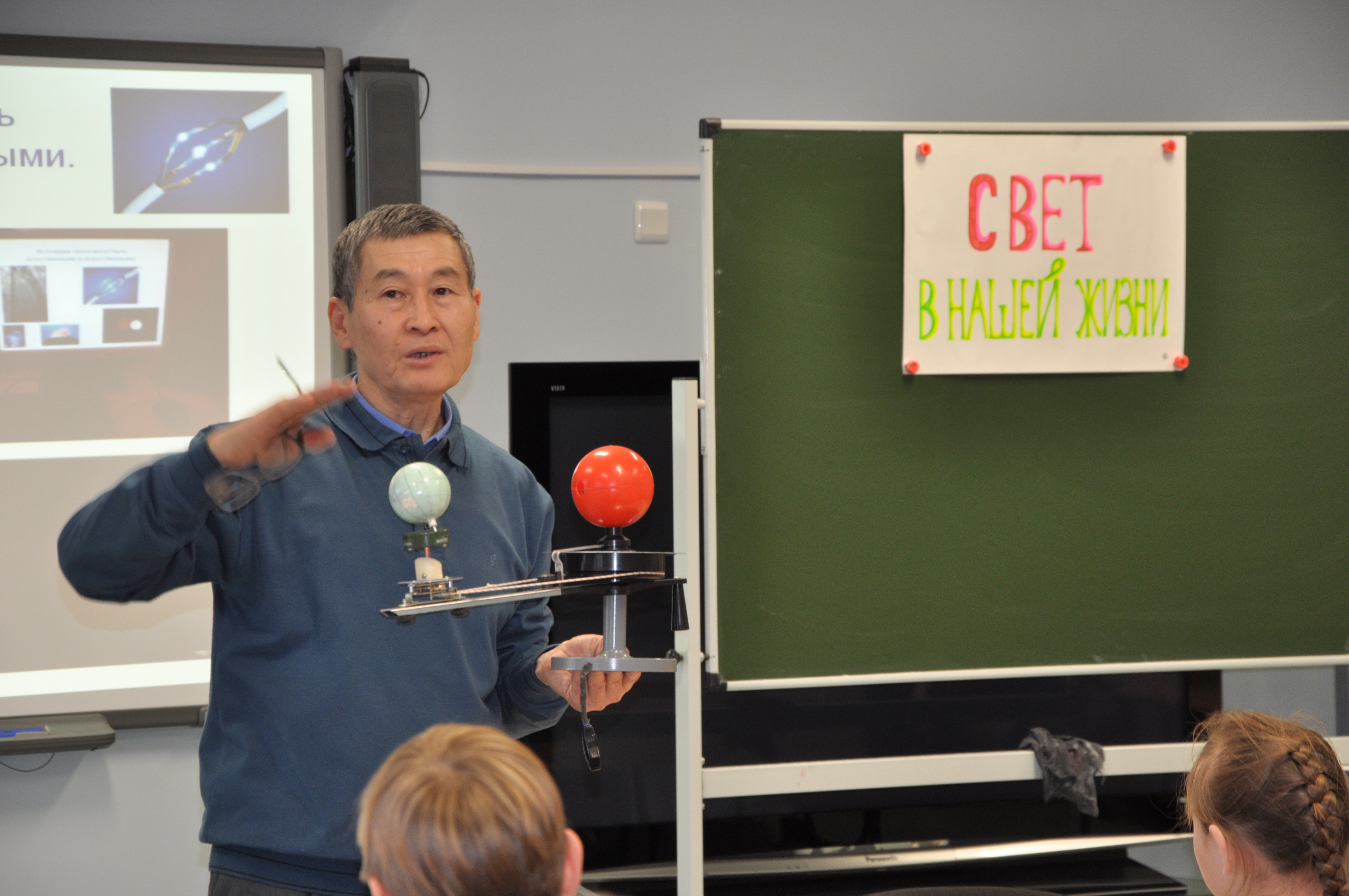  Учитель физики Шарапов П.М. с объяснениями о природе света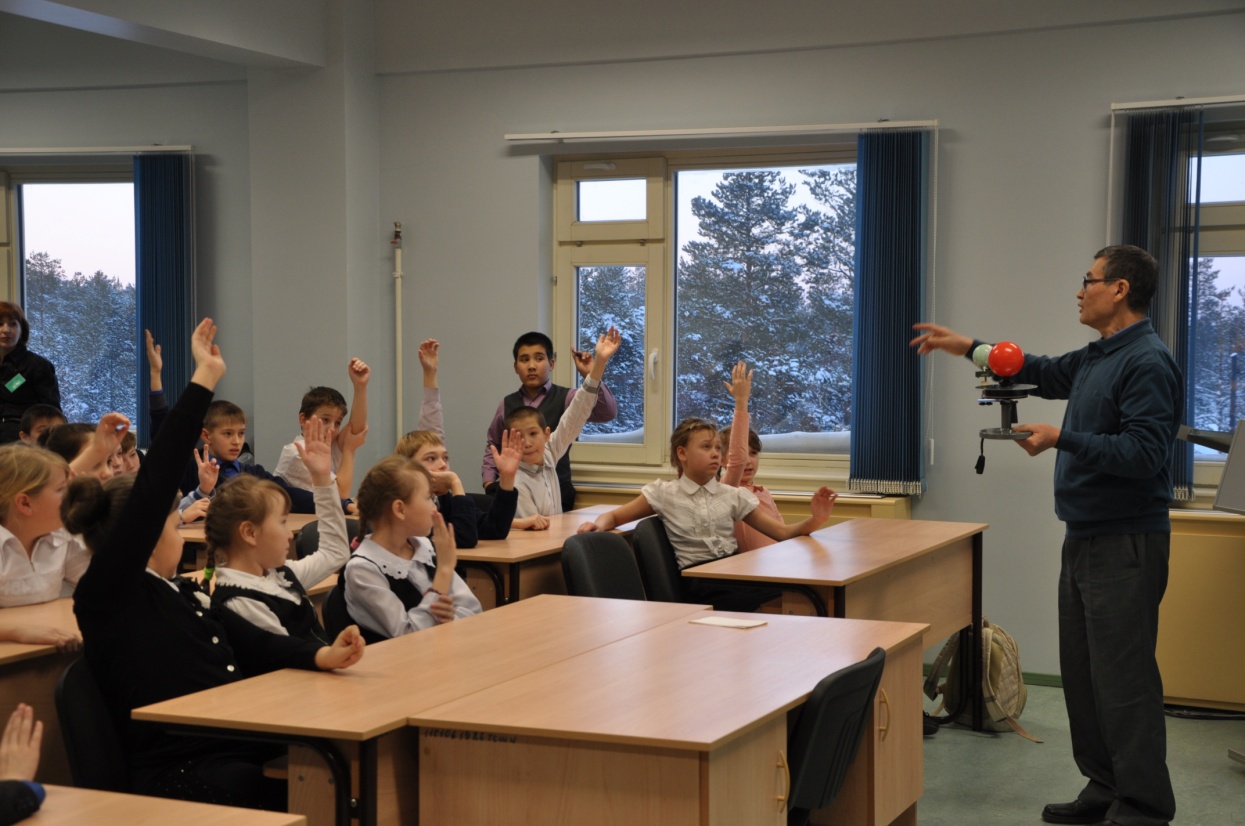 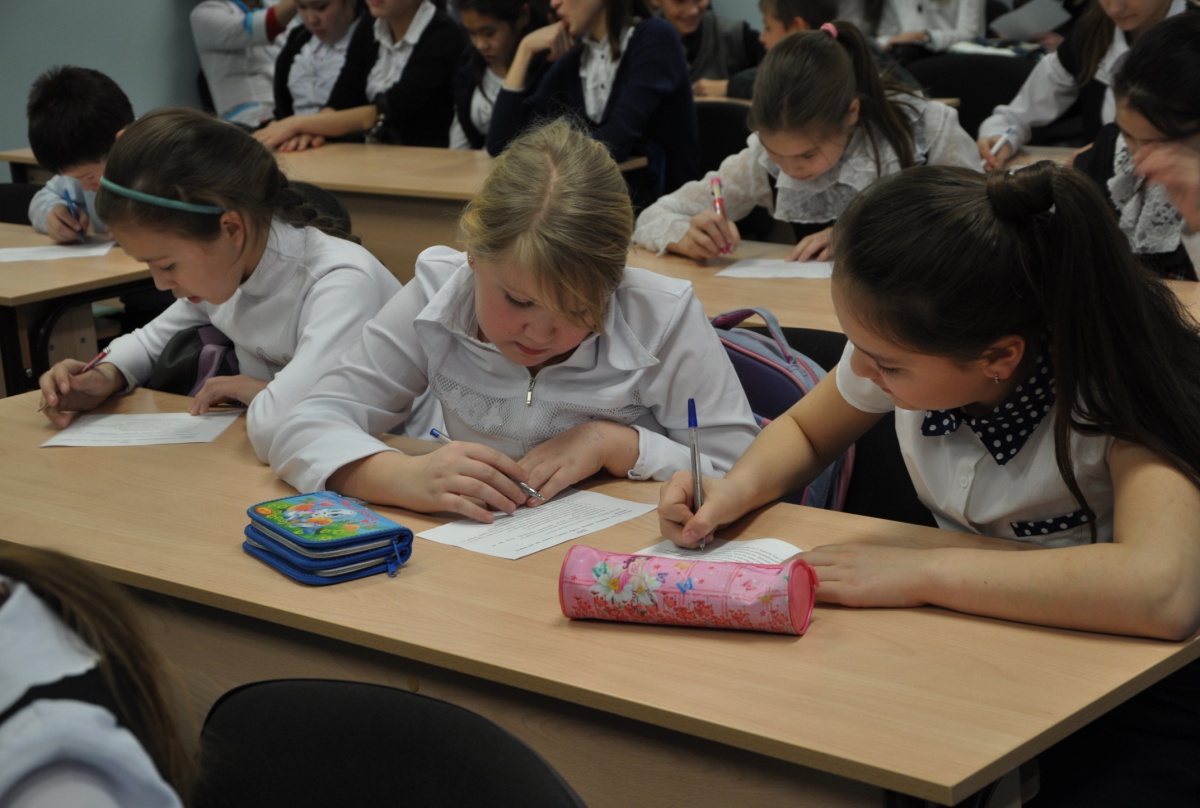 